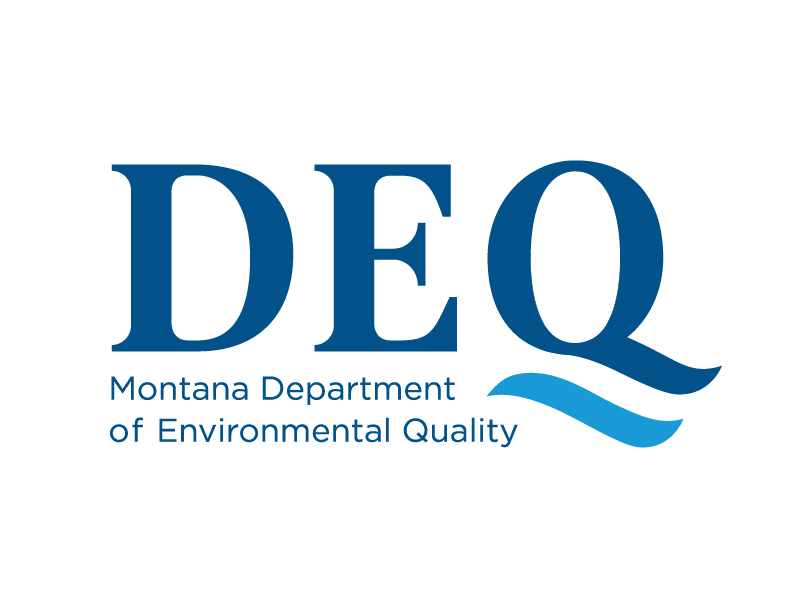 
Coal SectionBlaster Recertification AffidavitPursuant to ARM 17.24.1261(4), please complete the affidavit and application, and return them to: Montana Department of Environmental Quality, Mining Bureau, P.O. Box 200901, Helena, MT 59620-0901. I, the undersigned, hereby certify that I have either:a)	Conducted or directed blasting operations within the past 12 months  b)	I am applying to take the recertification exam and that I have read and understand the document titled, Montana Blaster Certification Training Manual. In addition, I have completed at least 16 hours of refresher training meeting the requirements set forth by ARM 17.24.1262 and hereby do attach a verifiable statement indicating such completion. Signature: __________________________________________________________________________________Company:  ____________________________________   Date: ____________________________________________   Notary PublicState of ___________________County of ___________________________________________________________________________________(Signature of Notary)
[Montana notaries must complete the following if not part of stamp at left]__________________________________________________________________(Printed Name of Notary Public)
Notary Public for the State of __________________________________________
Residing at: _____________________________________________________________
My commission expires: _______________________________________________